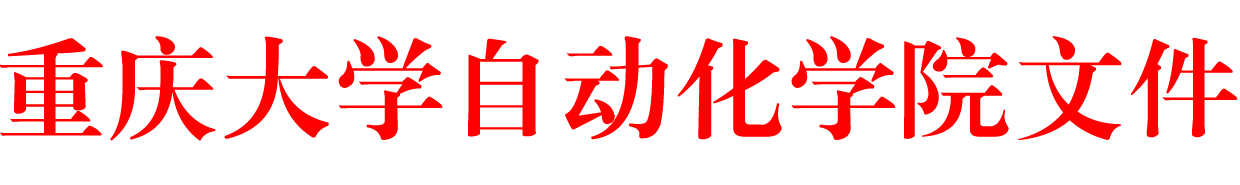 重大自〔2018〕01号关于《自动化学院推荐本科学生免试攻读硕士学位研究生（直博生）奖励加分办法（2018年修订）》的通知根据重大校〔2017〕43号文件的相关要求，同时为了培养学生的创新思维和创新能力，学校鼓励学生参与学科竞赛、创新评优等活动，对申请推荐免试攻读硕士学位研究生（直博生）的学生参与学科竞赛、创新评优等活动获奖实行奖励加分。学院制定自动化学院推荐本科学生免试攻读硕士学位研究生（直博生）奖励加分政策。同时，为了进一步鼓励本科生开展境外交流学习，经学院院务会讨论决定，对原《关于自动化学院2017年推荐本科学生免试攻读硕士学位研究生（直博生）奖励加分的通知》（自动化〔2017〕03号）的第7.1条进行修订。本文件自发布日起执行，原《关于自动化学院2018年推荐本科学生免试攻读硕士学位研究生（直博生）奖励加分的通知》（自动化〔2017〕03号）同时废止。附件：重庆大学自动化学院推荐优秀应届本科毕业生免试攻读硕士学位研究生（直博生）奖励分值表                  自动化学院                      2018年3月20日主题词：推免	加分重庆大学自动化学院　　        2018年3月20日发附件：重庆大学自动化学院推荐优秀应届本科毕业生免试攻读硕士学位研究生（直博生）奖励分值表备注说明：1.表格中1—2项中，同一竞赛多次获奖，取奖励分值最高分，不累加；不同竞赛可累加。2.表格中1-2项中团队性竞赛项目排名前3按100%奖励分值加分，项目排名4-5按50%加分，项目排6-8按20%加分。（中国方程式赛车大赛项目排名前5按100%奖励分值加分，项目排名6-10按50%加分，项目排名11及以后按20%加分；全国大学生智能车竞赛由于规则变化，电磁组参赛学生4人全部按100%奖励分值加分。）3.针对全国大学生电子设计大赛，于每年学校相关文件规定计算成果的截止时间前，竞赛组委会下通知参加全国复测组的每位组员可按照重庆市一等奖加分,绩点加分可加0.08。4. 若每年学校相关推免文件规定计算成果的截止时间前，各类竞赛有组委会官网公布文件（需学校认可，学院认定），可按照文件上名次进行加分。5.表格中3-4项中，多项材料可累加（其中3.4和4.2项目分别最高加5项），注意：请持有发表发明专利、学术论文的证明材料，接受专家小组的当面提问。6.表格中第5项中，荣誉称号类只选择该生一项最高称号进行加分，加分不累计。7.表格中6.7项中，不同项目可累加。8.竞赛获奖时间以获奖证书或者组委会官网公布文件的时间为准。9.成果截止时间以学校推免相关文件规定计算成果的截止时间为准。10.上述1—7项中，奖励分值累加不超过0.4分。11.本文件最终解释权归自动化学院。	序号1. 国际级、全国级大学生科技、文化竞赛获奖1. 国际级、全国级大学生科技、文化竞赛获奖1. 国际级、全国级大学生科技、文化竞赛获奖1. 国际级、全国级大学生科技、文化竞赛获奖1. 国际级、全国级大学生科技、文化竞赛获奖1. 国际级、全国级大学生科技、文化竞赛获奖1. 国际级、全国级大学生科技、文化竞赛获奖1. 国际级、全国级大学生科技、文化竞赛获奖序号奖项名称奖励分值（分）奖励分值（分）奖励分值（分）奖励分值（分）奖励分值（分）奖励分值（分）奖励分值（分）序号奖项名称特等奖特等奖一等奖二等奖二等奖三等奖其他IIIIIIIII1.1全国大学生结构设计大赛0.40.40.30.20.20.11.2全国大学生节能减排与社会实践创新竞赛0.40.40.30.20.20.11.3美国大学生数学建模竞赛0.4 (Outstanding  winner)0.4 (Outstanding  winner)0.3 (Finalist winner)0.1(Meritorious Winners)1.4挑战杯”全国大学生课外学术科技作品竞赛0.40.40.30.20.20.11.5“创青春”全国大学生创业大赛（说明大赛中获全国特等奖、一、二、三等奖认证为省部级特等奖、一、二、三等奖）0.4（金奖）0.4（金奖）0.3（银奖）0.2（铜奖）0.2（铜奖）1.6中国互联网+大学生创新创业大赛（说明大赛中获全国特等奖、一、二、三等奖认证为省部级特等奖、一、二、三等奖）0.4（金奖）0.4（金奖）0.3（银奖）0.2（铜奖）0.2（铜奖）1.7微软“创新杯”（Imagine Cup）全球学生大赛0.40.40.30.20.20.11.8全国大学生智能车竞赛0.30.20.20.11.9全国大学生电子设计竞赛（含嵌入式系统专题邀请赛、信息安全技术专题邀请赛、模拟电子系统设计专题邀请赛）0.30.20.20.11.10Jessup国际模拟法庭竞赛0.30.20.20.11.11全国大学生机械创新设计大赛0.30.20.20.11.12大学生工程训练综合能力竞赛0.30.20.20.11.13中国机器人大赛（总决赛）（说明大赛中获全国特等奖、一、二、三等奖认证为省部级特等奖、一、二、三等奖）0.3（一等奖）0.25（二等奖）0.25（二等奖）0.1（三等奖）1.14全国大学生机器人大赛（决赛）（说明大赛中获全国特等奖、一、二、三等奖认证为省部级特等奖、一、二、三等奖）0.3（冠军）0.25（亚军）0.25（亚军）0.1（季军）1.15全国大学生数学建模竞赛0.30.20.20.11.16中国方程式赛车大赛0.4（总成绩第1名）0.4（总成绩第1名）0.3（总成绩第2名）0.2（总成绩第3名、分项赛第1名、大赛综合类奖项）0.2（总成绩第3名、分项赛第1名、大赛综合类奖项）0.1（总成绩第4-6名、分项赛第2名）0.05（分项赛第3名）1.17英特尔-伯克利全球技术创业挑战赛中国赛区0.3（冠军）0.25（亚军）0.25（亚军）0.1（季军）1.18模拟联合国大赛（中国）0.3(Best Mediation Award)0.3(Best Mediation Award)0.2(Best Delegation)0.1（其它获奖）0.1（其它获奖）1.19全国体育竞赛（集体项目限主力队员）0.30.20.20.11.20全国大学生艺术展演（集体项目限主力队员）0.30.20.20.1IIIIIIIIIIIIIIIIII1.21全国周培源大学生力学竞赛0.30.30.20.10.10.051.22ACM大学生程序设计竞赛（全国邀请赛、亚洲区域赛）0.3（金奖）0.1（银奖）0.1（银奖）0.051.23全国大学生计算机设计大赛0.20.10.10.051.24全国大学生数学竞赛0.150.10.10.051.25“外研社杯”全国大学生英语辩论赛（总决赛）0.3(季军及以上)0.3(季军及以上)0.20.10.10.051.26“外研社杯”全国英语演讲比赛（总决赛）0.3(季军及以上)0.3(季军及以上)0.20.10.10.051.27全国大学生广告艺术大赛0.20.10.10.051.28全国普通高等学校大学生测绘技能大赛0.150.10.10.05IIIIIIIIIIIIIIIIIIIIIIIIIII1.29全国大学生英语竞赛0.10.10.050.030.030.021.30全国大学生先进成图技术与产品信息建模创新大赛0.10.050.050.021.31国际大学生群英辩论会（限4名主要队员，替补队员减半加分）0.20.20.10.050.050.022  列入1类别的省部级奖励及未列入1类别的国际级、国家级及省部级、教指委级别大学生科技、文化竞赛获奖2  列入1类别的省部级奖励及未列入1类别的国际级、国家级及省部级、教指委级别大学生科技、文化竞赛获奖2  列入1类别的省部级奖励及未列入1类别的国际级、国家级及省部级、教指委级别大学生科技、文化竞赛获奖2  列入1类别的省部级奖励及未列入1类别的国际级、国家级及省部级、教指委级别大学生科技、文化竞赛获奖2  列入1类别的省部级奖励及未列入1类别的国际级、国家级及省部级、教指委级别大学生科技、文化竞赛获奖2  列入1类别的省部级奖励及未列入1类别的国际级、国家级及省部级、教指委级别大学生科技、文化竞赛获奖2  列入1类别的省部级奖励及未列入1类别的国际级、国家级及省部级、教指委级别大学生科技、文化竞赛获奖2  列入1类别的省部级奖励及未列入1类别的国际级、国家级及省部级、教指委级别大学生科技、文化竞赛获奖2  列入1类别的省部级奖励及未列入1类别的国际级、国家级及省部级、教指委级别大学生科技、文化竞赛获奖比赛级别特等奖特等奖一等奖二等奖二等奖三等奖其他2.1列入1类别竞赛—I的省部级获奖（1.1-1.19）0.10.10.080.050.050.032.2列入1类别竞赛—II的省部级获奖（1.20-1.28）0.050.050.040.030.030.022.3列入1类别竞赛—III的省部级获奖（1.29-1.31）0.020.020.0150.0120.0120.012.4未列入1类别的全国（国际）级(由学院界定级别）0.20.20.10.080.080.042.4未列入1类别的省部级(由学院界定级别）0.040.040.030.020.020.012.5未列入1类别的教学指导委员会级(由学院界定级别）0.040.040.030.020.020.013.学术论文3.学术论文3.学术论文3.学术论文3.学术论文3.学术论文3.学术论文3.学术论文3.学术论文序号文章类别文章类别作者排名作者排名作者排名加分加分加分3.1公开发表纳入学校科研高水平学术论文奖励范围论文（SCI三区及以上、SSCI/A&HCI/权威社科期刊）（需要见刊或录用证明以及发票）公开发表纳入学校科研高水平学术论文奖励范围论文（SCI三区及以上、SSCI/A&HCI/权威社科期刊）（需要见刊或录用证明以及发票）第一作者或通讯作者，且作者署名单位为重庆大学第一作者或通讯作者，且作者署名单位为重庆大学第一作者或通讯作者，且作者署名单位为重庆大学0.30.30.33.2公开发表纳入学校科研高水平学术论文奖励范围论文（SCI四区及EI期刊）（需要见刊或录用证明以及发票）公开发表纳入学校科研高水平学术论文奖励范围论文（SCI四区及EI期刊）（需要见刊或录用证明以及发票）第一作者或通讯作者，且作者署名单位为重庆大学第一作者或通讯作者，且作者署名单位为重庆大学第一作者或通讯作者，且作者署名单位为重庆大学0.10.10.13.3公开发表学术论文（CSCD、CSSCI、EI会议）（需要见刊或录用证明以及发票）公开发表学术论文（CSCD、CSSCI、EI会议）（需要见刊或录用证明以及发票）第一作者，且作者署名单位为重庆大学第一作者，且作者署名单位为重庆大学第一作者，且作者署名单位为重庆大学0.050.050.053.4在公开出版的学术性刊物上发表论文（需要见刊或录用证明以及发票，一人最高累计5篇）在公开出版的学术性刊物上发表论文（需要见刊或录用证明以及发票，一人最高累计5篇）第一作者，且作者署名单位为重庆大学第一作者，且作者署名单位为重庆大学第一作者，且作者署名单位为重庆大学0.020.020.024.发明专利4.发明专利4.发明专利4.发明专利4.发明专利4.发明专利4.发明专利4.发明专利4.发明专利4.1在校期间获发明专利授权，以重庆大学为发明单位在校期间获发明专利授权，以重庆大学为发明单位第1、2名持证人第1、2名持证人第1、2名持证人0.30.30.34.1在校期间获发明专利授权，以重庆大学为发明单位在校期间获发明专利授权，以重庆大学为发明单位第3、4名持证人第3、4名持证人第3、4名持证人0.150.150.154.2在校期间获发明专利公开，以重庆大学为发明单位（一人最高累计5项）在校期间获发明专利公开，以重庆大学为发明单位（一人最高累计5项）第1、2名持证人第1、2名持证人第1、2名持证人0.040.040.044.2在校期间获发明专利公开，以重庆大学为发明单位（一人最高累计5项）在校期间获发明专利公开，以重庆大学为发明单位（一人最高累计5项）第3、4名持证人第3、4名持证人第3、4名持证人0.020.020.025.荣誉称号5.荣誉称号5.荣誉称号5.荣誉称号5.荣誉称号5.荣誉称号5.荣誉称号5.荣誉称号5.荣誉称号5.1全国三好学生、优秀学生干部、优秀共青团员、优秀团干部、优秀青年志愿者等其他国家级荣誉全国三好学生、优秀学生干部、优秀共青团员、优秀团干部、优秀青年志愿者等其他国家级荣誉全国三好学生、优秀学生干部、优秀共青团员、优秀团干部、优秀青年志愿者等其他国家级荣誉全国三好学生、优秀学生干部、优秀共青团员、优秀团干部、优秀青年志愿者等其他国家级荣誉全国三好学生、优秀学生干部、优秀共青团员、优秀团干部、优秀青年志愿者等其他国家级荣誉全国三好学生、优秀学生干部、优秀共青团员、优秀团干部、优秀青年志愿者等其他国家级荣誉全国三好学生、优秀学生干部、优秀共青团员、优秀团干部、优秀青年志愿者等其他国家级荣誉0.155.2重庆市优秀共产党员重庆市优秀共产党员重庆市优秀共产党员重庆市优秀共产党员重庆市优秀共产党员重庆市优秀共产党员重庆市优秀共产党员0.15.3重庆市三好学生、优秀学生干部、优秀共青团员、优秀团干部、优秀青年志愿者等其他重庆市级荣誉重庆市三好学生、优秀学生干部、优秀共青团员、优秀团干部、优秀青年志愿者等其他重庆市级荣誉重庆市三好学生、优秀学生干部、优秀共青团员、优秀团干部、优秀青年志愿者等其他重庆市级荣誉重庆市三好学生、优秀学生干部、优秀共青团员、优秀团干部、优秀青年志愿者等其他重庆市级荣誉重庆市三好学生、优秀学生干部、优秀共青团员、优秀团干部、优秀青年志愿者等其他重庆市级荣誉重庆市三好学生、优秀学生干部、优秀共青团员、优秀团干部、优秀青年志愿者等其他重庆市级荣誉重庆市三好学生、优秀学生干部、优秀共青团员、优秀团干部、优秀青年志愿者等其他重庆市级荣誉0.055.4重庆大学“五四”表彰活动中重庆大学青年五四奖章、优秀学生会主席、十佳青年学生标兵、十佳团支部书记、十佳学生社团先进个人、十佳创新创业先进个人、十佳青年志愿者先进个人、十佳自立自强先进个人重庆大学“五四”表彰活动中重庆大学青年五四奖章、优秀学生会主席、十佳青年学生标兵、十佳团支部书记、十佳学生社团先进个人、十佳创新创业先进个人、十佳青年志愿者先进个人、十佳自立自强先进个人重庆大学“五四”表彰活动中重庆大学青年五四奖章、优秀学生会主席、十佳青年学生标兵、十佳团支部书记、十佳学生社团先进个人、十佳创新创业先进个人、十佳青年志愿者先进个人、十佳自立自强先进个人重庆大学“五四”表彰活动中重庆大学青年五四奖章、优秀学生会主席、十佳青年学生标兵、十佳团支部书记、十佳学生社团先进个人、十佳创新创业先进个人、十佳青年志愿者先进个人、十佳自立自强先进个人重庆大学“五四”表彰活动中重庆大学青年五四奖章、优秀学生会主席、十佳青年学生标兵、十佳团支部书记、十佳学生社团先进个人、十佳创新创业先进个人、十佳青年志愿者先进个人、十佳自立自强先进个人重庆大学“五四”表彰活动中重庆大学青年五四奖章、优秀学生会主席、十佳青年学生标兵、十佳团支部书记、十佳学生社团先进个人、十佳创新创业先进个人、十佳青年志愿者先进个人、十佳自立自强先进个人重庆大学“五四”表彰活动中重庆大学青年五四奖章、优秀学生会主席、十佳青年学生标兵、十佳团支部书记、十佳学生社团先进个人、十佳创新创业先进个人、十佳青年志愿者先进个人、十佳自立自强先进个人0.025.5重庆大学学生“争先创优”活动中.重庆大学优秀学生标兵、重庆大学优秀学生干部标兵、重庆大学学生精神文明建设先进个人标兵、重庆大学学生科技学术创新先进个人标兵、庆大学学生体育活动先进个人标兵、重庆大学学生文艺活动先进个人标兵重庆大学学生“争先创优”活动中.重庆大学优秀学生标兵、重庆大学优秀学生干部标兵、重庆大学学生精神文明建设先进个人标兵、重庆大学学生科技学术创新先进个人标兵、庆大学学生体育活动先进个人标兵、重庆大学学生文艺活动先进个人标兵重庆大学学生“争先创优”活动中.重庆大学优秀学生标兵、重庆大学优秀学生干部标兵、重庆大学学生精神文明建设先进个人标兵、重庆大学学生科技学术创新先进个人标兵、庆大学学生体育活动先进个人标兵、重庆大学学生文艺活动先进个人标兵重庆大学学生“争先创优”活动中.重庆大学优秀学生标兵、重庆大学优秀学生干部标兵、重庆大学学生精神文明建设先进个人标兵、重庆大学学生科技学术创新先进个人标兵、庆大学学生体育活动先进个人标兵、重庆大学学生文艺活动先进个人标兵重庆大学学生“争先创优”活动中.重庆大学优秀学生标兵、重庆大学优秀学生干部标兵、重庆大学学生精神文明建设先进个人标兵、重庆大学学生科技学术创新先进个人标兵、庆大学学生体育活动先进个人标兵、重庆大学学生文艺活动先进个人标兵重庆大学学生“争先创优”活动中.重庆大学优秀学生标兵、重庆大学优秀学生干部标兵、重庆大学学生精神文明建设先进个人标兵、重庆大学学生科技学术创新先进个人标兵、庆大学学生体育活动先进个人标兵、重庆大学学生文艺活动先进个人标兵重庆大学学生“争先创优”活动中.重庆大学优秀学生标兵、重庆大学优秀学生干部标兵、重庆大学学生精神文明建设先进个人标兵、重庆大学学生科技学术创新先进个人标兵、庆大学学生体育活动先进个人标兵、重庆大学学生文艺活动先进个人标兵0.026.科研和创新实践活动6.科研和创新实践活动6.科研和创新实践活动6.科研和创新实践活动6.科研和创新实践活动6.科研和创新实践活动6.科研和创新实践活动6.科研和创新实践活动6.1国家级大学生创新创业训练计划项目验收成绩为优秀的项目组成员国家级大学生创新创业训练计划项目验收成绩为优秀的项目组成员国家级大学生创新创业训练计划项目验收成绩为优秀的项目组成员国家级大学生创新创业训练计划项目验收成绩为优秀的项目组成员国家级大学生创新创业训练计划项目验收成绩为优秀的项目组成员国家级大学生创新创业训练计划项目验收成绩为优秀的项目组成员国家级大学生创新创业训练计划项目验收成绩为优秀的项目组成员0.156.2省部级大学生科研训练计划优秀项目成员省部级大学生科研训练计划优秀项目成员省部级大学生科研训练计划优秀项目成员省部级大学生科研训练计划优秀项目成员省部级大学生科研训练计划优秀项目成员省部级大学生科研训练计划优秀项目成员省部级大学生科研训练计划优秀项目成员0.126.2重庆大学大学生科研训练计划优秀项目成员重庆大学大学生科研训练计划优秀项目成员重庆大学大学生科研训练计划优秀项目成员重庆大学大学生科研训练计划优秀项目成员重庆大学大学生科研训练计划优秀项目成员重庆大学大学生科研训练计划优秀项目成员重庆大学大学生科研训练计划优秀项目成员0.17 经历加分7 经历加分7 经历加分7 经历加分7 经历加分7 经历加分7 经历加分7 经历加分7 经历加分7.1参加学校或学院组织的海外及港澳台交流学习（若同一学生参加多次境外交流学习，只加一次分）参加学校或学院组织的海外及港澳台交流学习（若同一学生参加多次境外交流学习，只加一次分）参加学校或学院组织的海外及港澳台交流学习（若同一学生参加多次境外交流学习，只加一次分）参加学校或学院组织的海外及港澳台交流学习（若同一学生参加多次境外交流学习，只加一次分）参加学校或学院组织的海外及港澳台交流学习（若同一学生参加多次境外交流学习，只加一次分）参加学校或学院组织的海外及港澳台交流学习（若同一学生参加多次境外交流学习，只加一次分）参加学校或学院组织的海外及港澳台交流学习（若同一学生参加多次境外交流学习，只加一次分）0.027.2参加学院卓越班的学生参加学院卓越班的学生参加学院卓越班的学生参加学院卓越班的学生参加学院卓越班的学生参加学院卓越班的学生参加学院卓越班的学生按照卓越班推免绩点加分文件计算加分